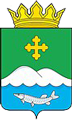 Дума Белозерского муниципального округа Курганской областиРЕШЕНИЕот 15 июля 2022 года № 103              с. БелозерскоеОб избрании Главы Белозерского муниципального округа 
Курганской областиВ соответствии с Федеральным законом от 6 октября 2003 года № 131-ФЗ «Об общих принципах организации местного самоуправления в Российской Федерации», Законом Курганской области от 31 октября 2014 года № 76 «Об отдельных вопросах формирования органов местного самоуправления муниципальных образований Курганской области», рассмотрев результаты конкурса по отбору кандидатур на должность Главы Белозерского муниципального округа, Дума Белозерского муниципального округа Курганской областиРЕШИЛА:1. Доклад счетной комиссии о результатах тайного голосования по избранию Главы Белозерского муниципального округа Курганской области принять к сведению.2. Утвердить протокол счетной комиссии о результатах тайного голосования по избранию Главы Белозерского муниципального округа Курганской области.3. Считать избранным на должность Главы Белозерского муниципального округа Курганской области Завьялова Александра Викторовича.4. Опубликовать настоящее решение в районной газете «Боевое слово» и разместить на официальном сайте Администрации Белозерского района в информационно-телекоммуникационной сети «Интернет».Председатель Думы Белозерского муниципального округа                                       П.А. Макаров